Name  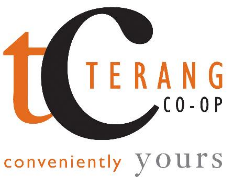 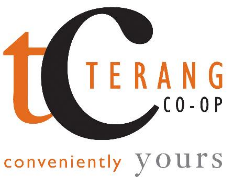 Address Contact Number 	 	 	 	 	 	 	 	 Please send all order to ruralstore@terangcoop.com.au  
Or call (03) 5592 1555 (Option 4)All orders will be delivered to Lakes & Crates International Horse Trials at a designated pick up point on Friday 3rd April from 3pm. This is a free deliver service available for all competitors. Please support and take advantage of this service to ensure ongoing financial sponsorship. Pellets/Chaff Price Order QTY Lucerne chaff Crameri 25kg $35.95 Oaten/Lucerne/Molofos Crameri 25kg$34.50 Wheaten Chaff Crameri 25kg $26.95 Oaten/Lucerne Chaff Crameri 35kg$39.95Oaten Chaff Crameri 35kg$36.05Southern Cross Lucerne Chaff 25kg$36.85Southern Cross Oaten Chaff 25kg$28.30Southern Cross Oaten/Lucerne Chaff 25kg$30.55Southern Cross Wheaton Chaff 25kg$29.15Hygain Allrounder $19.95 Barastock Command $32.95 Barastock Complete $32.95 Crushed Oats $26.20 Steamed Rolled Barley $22.65 Hygain Release $34.57 Hygain Track Torque $29.95 Coprice R $36.95 Prydes EasiResult 20kg$34.00Prydes EasiSport 20kg$45.94Prydes EasiFeed 150 Pellets 20kg$36.95Prydes BioMare 25kg$39.00Fiber Protect 20kg$29.50Mitavite Xlr8 22.5kg $33.95 Hay Clover Hay (Excellent Quality) $19.95 Pasture Hay(Excellent Quality) $15.95 Miles Pasture Hay (compressed) $15.95 Miles Oaten Hay (compressed) $17.95 Miles Lucerne Hay(compressed) $22.50 